KÉRELEM BIZONYÍTVÁNY-MÁSODLAT KIÁLLÍTÁSÁHOZ(A kérelmet nyomtatott betűkkel, olvashatóan kérjük kitölteni!)Érkezett:Ikt. sz.: 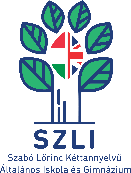 A dokumentumotszemélyesen veszem át *írásban meghatalmazottam veszi át *szíveskedjenek az alábbi névre, címre megküldeni: *…………………………………………………………………………………………………..*A megfelelőt kérjük x-szel jelölni.Dátum: ……………………………….	----------------------------------------------------------------------------------------	kérelmező aláírásaEngedélyezem a „másodlat” kiállítását. Budapest, .............................A „másodlatot” a mai napon átvettem: Budapest,................................igazgatókérelmező aláírásaNév:Bizonyítványban szereplő név (ha eltérő):Születési hely, idő:Anyja neve:Lakcím (irányítószámmal együtt):Telefonszám / e-mail cím:Iskola neve:A bizonyítvány típusa (ált. isk., gimn., érettségi)Osztály szám- és betűjele, amelyben végzett:Tanulói jogviszony kezdete és vége:A kérelem indoklása (elveszett vagy megsemmisült bizonyítvány, névváltozás, stb.)Megjegyzés: